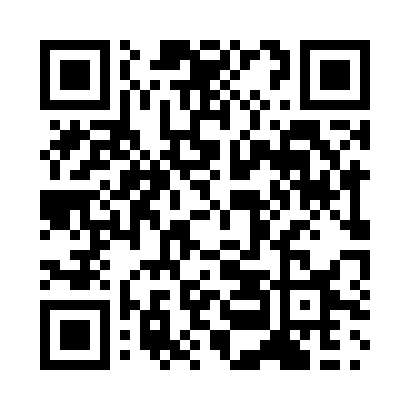 Ramadan times for Lebu, ChileMon 11 Mar 2024 - Wed 10 Apr 2024High Latitude Method: NonePrayer Calculation Method: Muslim World LeagueAsar Calculation Method: ShafiPrayer times provided by https://www.salahtimes.comDateDayFajrSuhurSunriseDhuhrAsrIftarMaghribIsha11Mon6:216:217:502:045:368:188:189:4212Tue6:226:227:512:045:368:178:179:4013Wed6:236:237:522:045:358:158:159:3914Thu6:246:247:522:045:348:148:149:3715Fri6:256:257:532:035:338:128:129:3516Sat6:266:267:542:035:328:118:119:3417Sun6:276:277:552:035:318:098:099:3218Mon6:286:287:562:025:308:088:089:3019Tue6:296:297:572:025:298:068:069:2920Wed6:306:307:582:025:288:058:059:2721Thu6:316:317:592:015:278:038:039:2622Fri6:326:328:002:015:268:028:029:2423Sat6:336:338:012:015:258:008:009:2224Sun6:346:348:022:015:247:597:599:2125Mon6:356:358:032:005:237:577:579:1926Tue6:366:368:042:005:227:567:569:1827Wed6:376:378:042:005:217:547:549:1628Thu6:386:388:051:595:207:537:539:1529Fri6:396:398:061:595:197:517:519:1330Sat6:406:408:071:595:177:507:509:1231Sun6:416:418:081:585:167:487:489:101Mon6:426:428:091:585:157:477:479:092Tue6:436:438:101:585:147:457:459:073Wed6:446:448:111:585:137:447:449:064Thu6:456:458:121:575:127:427:429:045Fri6:466:468:131:575:117:417:419:036Sat6:476:478:131:575:107:397:399:017Sun5:475:477:1412:564:096:386:388:008Mon5:485:487:1512:564:086:376:377:589Tue5:495:497:1612:564:076:356:357:5710Wed5:505:507:1712:564:066:346:347:56